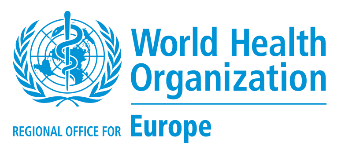 WHO Webinar    First Perinatal Mortality Audit in North Macedonia 2019Thursday 19 November 2020, 13:00 – 14:00BackgroundMaternal and neonatal health is among the key priorities for North Macedonia. In the last three years, MoH with UN support has put in place a series of interventions that have contributed to achieving better pregnancy outcomes and saving babies’ lives, including practical on-the-job training for effective perinatal care and rapid assessment of delivery facilities according to WHO’s curricula and recommendations. In order to ensure high-quality care for mothers and their infants during pregnancy, childbirth and the neonatal period MoH established  the National Working Group for Neonatal Mortality Audit which with support of the WHO and UNICEF undertook the first perinatal mortality audit in the country for the year 2019. This first perinatal mortality audit provides better insight into babies deaths and evidence-based recommendations that will inform remedial action for system errors and barriers wherever they emerge and reinforce areas of strength. By counting the number of stillbirths and neonatal deaths, gathering information on where and why these deaths occurred and trying to understand the underlying contributory causes and avoidable factors, health care providers, programme managers, administrators and policy-makers can help to prevent future deaths and improve the quality of care provided throughout the health system.Objectives of the meetingThe audience will be more familiar with the results of the Perinatal Mortality Audit 2019 in North Macedonia for the year 2019Gather more insight into the root causes of babies mortality in North Macedonia and enrich current plans with participants feedback and suggestions for the next steps. ProgrammeList of participants13:00 – 13:20Opening sessionDr Venko Filipche, Minister of Health Dr Jihane Tawilah, WHO Representative Dr Nino Berzuli, Director, Division of Country Health Programmes, WHO Regional Office for EuropeMs Patrizia Di Giovanni, UNICEF Representative 13:20 – 13:40Findings from of the first perinatal mortality audit in North Macedonia for the year 2019Dr Gligor Tofoski, President of the National Perinatal mortality audit committeeMs Natalie Roos, Karolinska Institute, WHO Consultant  Dr Khatuna Lomouri, WHO Consultant13:40 – 13:55Feedback from the audienceSession moderated by Ms Margarita Spasenovska, WHO North Macedonia  13:55 – 14:00Closing remarksDr Elizabeta Georgievska, First Lady  Dr Jihane Tawilah, WHO RepresentativeNational participantsNational participantsMinistry of HealthDr Venko Filipche, Minister of Health Dr Bojan Boskovski, WHO National CounterpartDr Gligor Tofoski, President of the Committee for perinatal mortality auditDr Ana Daneva, President of the Committee for Safe MotherhoodMs Sanja SazdovskaMs Nermina FakovicMs Ljubica TasevaMinistry of Health Members of the Committee for Safe Motherhood Members of the Committee for Perinatal Mortality AuditMinistry of Health Ms Keti GetevaHead of the PR Department of the Ministry of Health Office of the presidentMs Biljana Radevska, PR departmentOffice of the First LadyMs Elizabeta Gerogievska, First Lady Government of North MacedoniaRepresentative, PR departmentInstitute of Public Health Prof Dr Elena KosevskaSpecialist for Social Medicine and Public Health and Head of Department for Health Promotion and Monitoring of DiseasesSecondary Health CareManagers and Heads of maternity wards of all hospitals that submitted information for the perinatal mortality audit Agency for Quality and Accreditation of Health InstitutionsDr Ante PoposkiInstitute for Occupational HealthDr Jovanka BislimovskaInstitute for mothers and childrenDr Brankica Mladenovik Macedonian Medical AssociationDr. Goran Dimitrov, PresidenttAssociation of NeonatologistsPresidentAssociation of Family MedicineDr Katerina KovacevicAssociation of Family MedicineDr Vancho ApostolovskiAssociation of Family MedicineDr Ljuben ShukrievAssociation of Family MedicineDr Monika Jaric BojoskaAssociation of Family MedicineDr Bekim IsmailiAssociation of Private DoctorsDr Lilija Cholakova Association of Doctors for Interdisciplinary Approach for Children with DisabilityDr Kiril SoleskiAssociation of Doctors for Interdisciplinary Approach for Children with DisabilityDr Marija Mihajlova,Association of Private Gynecologists-Obstetricians Dr Dushko Filipovski,Association of PaediatriciansDr Natalija ShaurekAssociation of PaediatriciansDr Elizabeta ZisovskaDoctors ChamberDr Kalina Stardelova,Doctors ChamberDr Igor Dabeski,Association of Nurses and Midwives Ms Velka LukicAssociation of Nurses and MidwivesMs Tanja TrajkovskaAssociation of Nurses and MidwivesMs Valentina GoricanecMacedonian Medical AssociationDr. Goran DimitrovAssociation of NeonatologistsRepresentativeProject HopeRepresentativeUN participantsUN participantsUN RC OfficeMr Aleksandar Dimiskovski, Communication OfficerUNICEFMs Patrizia Di Giovanni Dr Dance Gudeva Nikovska, NPOMs Irina Ivanovska, communication OfficerMs Suzzie Papas – Shapovska, Communication OfficerUNFPADr Afrodita Shalja PlavjanskaMs Jovanka Brajovic GrigorievicMs Irena Spirkovska, Communication OfficerDonorsDonorsUK embassy EUWHO participantsWHO participantsWHO North MacedoniaDr Jihane Tawilah, Representative and HoOWHO North MacedoniaMs Margarita Spasenovska, NPOWHO North MacedoniaMs Svetlana Petrushevska, Programme AssisstantWHO / EUROPE Dr Nino BerzuliMs Ida StrogmenDr Khatuna LoumariMs Nathalie RoosMs Tuija Bercovici 